ҠАРАР                                                                                ПОСТАНОВЛЕНИЕ10 март  2022й.	  № 36	       10 марта 2022 г.Об аннулировании сведений об адресах в государственном адресном  реестреРуководствуясь Федеральным законом от 06 октября 2003 №131-ФЗ "Об общих принципах организации местного самоуправления в Российской Федерации", Федеральным законом от 28.12.2013 №443-ФЗ "О федеральной информационной адресной системе и о внесении изменений в Федеральный закон "Об общих принципах организации местного самоуправления в Российской Федерации", Постановлением Правительства Российской Федерации от 22.05.2015 № 492 «О составе сведений об адресах, размещаемых в государственном адресном реестре порядке межведомственного информационного взаимодействия при утратившими силу некоторых актов Правительства Российской Федерации» по результатам инвентаризации сведений ,содержащихся в государственном адресном реестре ( ГАР),выявлены сведения о неактуальных ,неполных и недостоверных сведениях об адресах ,в связи с чем ПОСТАНОВЛЯЮ:1.Аннулировать следующие сведения об объектах адресации в ГАР:1.1 Российская Федерация, Республика Башкортостан, Бакалинский  муниципальный район, Сельское поселение  Староматинский  сельсовет, село Старые Маты, улица Мира,   дом 7; Уникальный номер адреса объекта адресации в ГАР: 4897d4ec-93ee-4386-8f59-9f8634478c0c1.2 Российская Федерация, Республика Башкортостан, Бакалинский  муниципальный район, Сельское поселение  Староматинский  сельсовет, село  Старые Маты , улица  Мира, дом 30; Уникальный номер адреса объекта адресации в ГАР: c5f4838e-a2a4-4079-9ffe-d58e63dd05b91.3 Российская Федерация, Республика Башкортостан, Бакалинский  муниципальный район, Сельское поселение  Староматинский  сельсовет, село Старые Маты, улица Мира,  дом 49; Уникальный номер адреса объекта адресации в ГАР: 1ba35908-81f7-47a0-b11b-f733662a73531.4 Российская Федерация, Республика Башкортостан, Бакалинский  муниципальный район, Сельское поселение  Староматинский  сельсовет, село  Старые Маты , улица  Мира, дом 80; Уникальный номер адреса объекта адресации в ГАР: ea66af52-dde4-48bf-a250-72db3ae87ea01.5 Российская Федерация, Республика Башкортостан, Бакалинский  муниципальный район, Сельское поселение  Староматинский  сельсовет, село Старые Маты, улица   Мира,  дом 103;Уникальный номер адреса объекта адресации в ГАР: d3b74d09-eb7b-4775-b462-d1e116ec5cfd1.6 Российская Федерация, Республика Башкортостан, Бакалинский  муниципальный район, Сельское поселение  Староматинский  сельсовет, село  Старые Маты , улица  Мира, дом 115; Уникальный номер адреса объекта адресации в ГАР: d5144dfd-0c94-479a-94b7-90caf706da431.7 Российская Федерация, Республика Башкортостан, Бакалинский  муниципальный район, Сельское поселение  Староматинский  сельсовет, село  Старые Маты , улица  Мира, земельный участок 2;Уникальный номер адреса объекта адресации в ГАР: e1a72568-c008-42b4-b4ea-c42e6a08a8131.8 Р  оссийская Федерация, Республика Башкортостан, Бакалинский  муниципальный район, Сельское поселение  Староматинский  сельсовет, село  Старые Маты , улица  Мира, земельный участок 81;Уникальный номер адреса объекта адресации в ГАР: 92ded788-c7d5-4663-854b-164a67fe96f01.9 Российская Федерация, Республика Башкортостан, Бакалинский  муниципальный район, Сельское поселение  Староматинский  сельсовет, село  Старые Маты , улица  Мира, земельный участок 115; Уникальный номер адреса объекта адресации в ГАР: 37e92048-a3eb-4c30-95e9-cf7876bbf2d81.10 Российская Федерация, Республика   Башкортостан, Бакалинский  муниципальный район, Сельское поселение  Староматинский  сельсовет, село  Старые Маты , улица  Мира, зе мельный участок 117;Уникальный номер адреса объекта адресации в ГАР: d9c89474-331d-40a3-b94a-5ab1c10437011.11 Российская Федерация, Республика Башкортостан, Бакалинский  муниципальный район, Сельское поселение  Староматинский  сельсовет, село  Старые Маты , улица Молодежная, дом 16, квартира 1;Уникальный номер адреса объекта адресации в ГАР: 15ff9857-7d42-4c39-8564-502de5c71cd51.12 Российская Федерация, Республика Башкортостан, Бакалинский  муниципальный район, Сельское поселение  Староматинский  сельсовет, село  Старые Маты , улица Молодежная, земельный участок 20/2;Уникальный номер адреса объекта адресации в ГАР: 208a91cb-fc94-4162-94bf-ec88ff821e0b1.13 Российская Федерация, Республика Башкортостан, Бакалинский  муниципальный район, Сельское поселение  Староматинский  сельсовет, село  Старые Маты , улица Молодежная, дом 29;Уникальный номер адреса объекта адресации в ГАР: 87943284-f2ab-4722-a18e-4f964935710b1.14 Российская Федерация, Республика Башкортостан, Бакалинский  муниципальный район, Сельское поселение  Староматинский  сельсовет, село  Старые Маты , улица Луговая, дом 7;Уникальный номер адреса объекта адресации в ГАР: e0ffa248-9b92-4e93-b330-591c3d3e56e11.15 Российская Федерация, Республика Башкортостан, Бакалинский  муниципальный район, Сельское поселение  Староматинский  сельсовет, село  Старые Маты , улица Интернациональная, дом 34;Уникальный номер адреса объекта адресации в ГАР:Глава администрации сельского поселенияСтароматинский сельсовет                                                         Т.В. Кудряшова 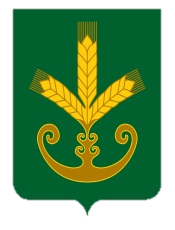 Башкортостан РеспубликаҺыБакалы районы муниципаль районыныңИςке Маты ауыл советыауыл биләмәһе Хакимиәте__________________________________Республика БашкортостанАдминистрация сельского поселенияСтароматинский сельсоветмуниципального районаБакалинский район_______________________________